Woolpit Neighbourhood Plan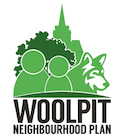 Pre-Submission Consultation Response FormThis form should be completed in conjunction with the draft of the Neighbourhood Plan, March 2019.Please use this form to submit comments about the pre-submission draft Plan. A Summary of the Neighbourhood Plan accompanies this form. You can examine the Full Plan document from 1 March to 19 April 2019 at the Village Hall, the Institute, the Health Centre and the Old Bakery, or download it from the village web site at www.woolpit.org/WNP/draftplan.pdf.We would prefer receiving responses using this form, which is available to download from the web site. If this is not possible then please complete this paper copy. Further copies are available from the Parish Clerk.Please submit your completed form in one of the following ways:Email as an attachment to woolpitnp@gmail.comPost to Woolpit Parish Clerk, Mrs Peggy Fuller, 86 Forest Road, Onehouse, Stowmarket, IP14 3HJHand deliver as a paper copy to the Village Hall, the Institute, the Health Centre or the Old BakeryPlease ensure that your response is received by 26 April 2019.There will be a public consultation event on Saturday 23 March from 10 am to 4 pm at the Institute.This will be your opportunity to discuss the Plan with members of the Steering Group, and ask any questions you may have. You can also do this at any of the following drop-in sessions, which will be held at the Institute:Sat 2 March	10 am to 12 noonWed 6 March	12 noon to 1 pm and 2 pm to 3 pmTue 12 March	6 pm to 8 pmSat 30 March	10 am to 12 noonCONSULTATION RESPONSEPlease continue on a separate sheet if the box isn’t big enoughCommunity ActionsThe Community Actions do not form part of the formal development plan but identify local initiatives to address issues and concerns raised during the community engagement undertaken in preparing the Plan. We’d welcome your comments on them in the box below.Please identify which Community Action Number you are commenting on.NAMEADDRESSORGANISATION / CLIENT YOU’RE REPRESENTING(Where applicable)Data Protection Notice: All information collected and processed by the Parish Council at this stage is by virtue of our requirement under the Neighbourhood Planning (General) Regulations 2012 (as amended). Please note: All comments received will be made publicly available and may be identifiable by name / organisation. All other personal information provided will be protected in accordance with the Data Protection Act 2018. For more information on how we do this and your rights with regards to your personal information, and how to access it, please visit our websiteData Protection Notice: All information collected and processed by the Parish Council at this stage is by virtue of our requirement under the Neighbourhood Planning (General) Regulations 2012 (as amended). Please note: All comments received will be made publicly available and may be identifiable by name / organisation. All other personal information provided will be protected in accordance with the Data Protection Act 2018. For more information on how we do this and your rights with regards to your personal information, and how to access it, please visit our websiteI am generally in favour of the PlanAGREE / DISAGREEI would like to see changes to the PlanAGREE / DISAGREEGeneral comments on the PlanGeneral comments on the PlanDo you have any comments on Chapters 1 – 2?Do you have any comments on Chapters 1 – 2?YES / NODo you agree with the Vision and Objectives of the Plan (Chapter 3)?Do you agree with the Vision and Objectives of the Plan (Chapter 3)?YES / NOPlease identify which of the above topics you are commenting on.Please identify which of the above topics you are commenting on.Please identify which of the above topics you are commenting on.TopicCommentCommentDo you have any general comments on the Housing Policies (Chapter 4)?Do you have any general comments on the Housing Policies (Chapter 4)?YES / NODo you agree with Policy WPT1 Spatial Strategy?Do you agree with Policy WPT1 Spatial Strategy?YES / NODo you agree with Policy WPT2 Location and scale of new housing developments?Do you agree with Policy WPT2 Location and scale of new housing developments?YES / NODo you agree with Policy WPT3 New homes at land south of Old Stowmarket Road?Do you agree with Policy WPT3 New homes at land south of Old Stowmarket Road?YES / NODo you agree with Policy WPT4 New homes at land east of Green Road?Do you agree with Policy WPT4 New homes at land east of Green Road?YES / NODo you agree with Policy WPT5 New homes at land north of Woolpit Primary School?Do you agree with Policy WPT5 New homes at land north of Woolpit Primary School?YES / NODo you agree with Policy WPT6 Housing Type?Do you agree with Policy WPT6 Housing Type?YES / NODo you agree with Policy WPT7 Affordable Housing on Rural Exception Sites?Do you agree with Policy WPT7 Affordable Housing on Rural Exception Sites?YES / NODo you agree with Policy WPT8 Housing for the elderly?Do you agree with Policy WPT8 Housing for the elderly?YES / NOHousing PolicyCommentCommentDo you have any general comments on the Business Policies (Chapter 5)?Do you have any general comments on the Business Policies (Chapter 5)?YES / NODo you agree with Policy WPT9 Location of business sites?Do you agree with Policy WPT9 Location of business sites?YES / NODo you agree with Policy WPT10 Sustainability and support for the community?Do you agree with Policy WPT10 Sustainability and support for the community?YES / NODo you agree with Policy WPT11 Retail outlets and small businesses?Do you agree with Policy WPT11 Retail outlets and small businesses?YES / NOBusiness PolicyCommentCommentDo you have any general comments on the Environmental Policies (Chapter 6)?Do you have any general comments on the Environmental Policies (Chapter 6)?YES / NODo you agree with Policy WPT12 Local Green Space?Do you agree with Policy WPT12 Local Green Space?YES / NODo you agree with Policy WPT13 Sports and Recreational Areas?Do you agree with Policy WPT13 Sports and Recreational Areas?YES / NODo you agree with Policy WPT14 Areas of Special Landscape Quality?Do you agree with Policy WPT14 Areas of Special Landscape Quality?YES / NODo you agree with Policy WPT15 Settlement gaps and views?Do you agree with Policy WPT15 Settlement gaps and views?YES / NODo you agree with Policy WPT16 Footpaths and cycleways?Do you agree with Policy WPT16 Footpaths and cycleways?YES / NODo you agree with Policy WPT17 Public charging points for electric vehicles?Do you agree with Policy WPT17 Public charging points for electric vehicles?YES / NOEnvironmental PolicyCommentCommentDo you have any general comments on the Design Policies (Chapter 7)?Do you have any general comments on the Design Policies (Chapter 7)?YES / NODo you agree with Policy WPT18 Design?Do you agree with Policy WPT18 Design?YES / NODo you agree with Policy WPT19 Design and Character?Do you agree with Policy WPT19 Design and Character?YES / NODesign PolicyCommentCommentAction NumberComment